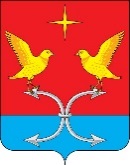 АДМИНИСТРАЦИЯ НЕЧАЕВСКОГО СЕЛЬСКОГО ПОСЕЛЕНИЯ КОРСАКОВСКОГО РАЙОНА ОРЛОВСКОЙ ОБЛАСТИПОСТАНОВЛЕНИЕ30 октября 2023 года                                                                             № 25                   д. Нечаево               В соответствии со статьей 55 Федерального закона от 06.10.2003 № 131-ФЗ «Об общих принципах организации местного самоуправления в Российской Федерации», статьей 47.1 Бюджетного кодекса Российской Федерации и в целях организации учета источников доходов местного бюджета Нечаевского сельского поселения Корсаковского района Орловской области п о с т а н о в л я е т:1. Утвердить Порядок формирования и ведения реестра источников доходов местного бюджета Нечаевского сельского поселения Корсаковского района Орловской области в соответствии с приложением к настоящему постановлению.2. Настоящее постановление вступает в силу со дня его подписания и обнародования на сайте администрации Корсаковского района.3. Контроль за исполнением настоящего постановления оставляю за собой.Менеджер НечаевскогоСельского поселение                                                        М.Ю.КорнескоПриложение к постановлению администрации Нечаевского сельского поселения                                                                                                    от 30 октября 2023 года № 25Порядокформирования и ведения реестра источников доходов бюджета Нечаевскогосельского  поселенияКорсаковского района Орловской области1. Настоящий порядок формирования и ведения реестра источников доходов бюджета Нечаевского сельского поселения (далее – Порядок), разработан в соответствии с Бюджетным кодексом Российской Федерации. Порядок устанавливает основные принципы и правила формирования и ведения реестра источников доходов бюджета Нечаевского сельского поселения.2. Для целей настоящего Порядка применяются следующие понятия:- перечень источников доходов бюджета Нечаевского сельского поселения – свод (перечень) федеральных налогов и сборов, региональных и местных налогов, страховых взносов на обязательное социальное страхование, иных обязательных платежей, других поступлений, являющихся источниками формирования доходов бюджета Нечаевского сельского поселения, с указанием правовых оснований их возникновения, порядка расчета (размеры, ставки, льготы) и иных характеристик источников доходов бюджета сельского поселения, определяемых настоящим Порядком;- реестр источников доходов бюджета – свод информации о доходах бюджета по источникам доходов бюджета Нечаевского сельского поселения, формируемой в процессе составления, утверждения и исполнения бюджета, на основании перечня источников доходов бюджета сельского поселения.3. Формирование и ведение реестра источников доходов бюджета Нечаевского сельского поселения осуществляется  бухгалтером администрации сельского поселения  в соответствии с требованиями настоящего Порядка.Бухгалтер сельского поселения осуществляет проверку фрагментов реестра источников доходов бюджета Нечаевского сельского поселения  на предмет отсутствия искажений и неточностей в обязательных реквизитах нормативных правовых актов Российской Федерации, Орловской области, муниципальных правовых актов Администрации Корсаковского района и заключенных  договоров и соглашений (отдельных статей, пунктов, подпунктов, абзацев нормативных правовых актов, договоров и соглашений), содержащихся в представленном фрагменте реестра источников доходов бюджета Нечаевского сельского поселения, а также на предмет соответствия нормам действующего законодательства муниципальных правовых актов.5. Формирование и ведение реестра источников доходов бюджета сельского поселения  осуществляется в бумажном и электронном форматах.6. Формирование и ведение реестра источников доходов бюджета  сельского поселения осуществляется путём внесения в систему «Электронный бюджет» сведений об источниках доходов бюджета Нечаевского сельского поселения, обновления и (или) исключения этих сведений.7. Формирование и ведение реестра источников доходов бюджета сельского поселения  осуществляется по форме согласно приложению к настоящему Порядку.8. Данные реестра используются при составлении проекта бюджета сельского поселения на очередной финансовый год и на плановый период.Об утверждении Порядка формирования и ведения реестра источников                      доходов бюджета сельского поселения